Miami R-I “iRace to Set the Pace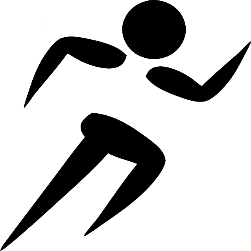 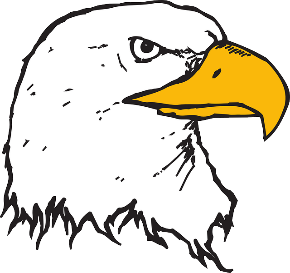 For Miami’s Future” 5K Run /Walk